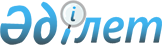 Об освобождении от оплаты за питание родителей детей, обучающихся в интернатных учреждениях сельских школ
					
			Утративший силу
			
			
		
					Постановление акимата города Экибастуза Павлодарской области от 23 января 2009 года N 25/1. Зарегистрировано Управлением юстиции города Экибастуза Павлодарской области 5 февраля 2009 года за N 216. Утратило силу в связи с истечением срока действия - на основании письма акимата города Экибастуза Павлодарской области от 22 августа 2011 года N 3-05/221      Сноска. Утратило силу в связи с истечением срока действия - на основании письма акимата города Экибастуза Павлодарской области от 22.08.2011 N 3-05/221.

      В соответствии с Законами Республики Казахстан "О местном государственном управлении в Республике Казахстан", "Об образовании", на основании пункта 3 Инструкции о размерах и источниках социальной помощи нуждающимся гражданам в период получения ими образования, утвержденной постановлением Правительства Республики Казахстан от 17 мая 2000 года N 738 "О размерах и источниках социальной помощи нуждающимся граждан в период получения ими образования", в целях социальной защиты учащихся, проживающих в сельской местности и обучающихся в интернатных учреждениях, акимат города Экибастуза ПОСТАНОВЛЯЕТ:



      1. Признать утратившим силу постановление акимата города Экибастуза от 13 июня 2008 года N 358/5 "Об освобождении от оплаты за питание родителей детей, обучающихся в интернатных учреждениях сельских школ" (зарегистрировано в реестре государственной регистрации нормативных правовых актов за N 12-3-182).



      2. Освободить родителей детей, обучающихся в интернатных учреждениях при сельских школах, от оплаты за питание на 2009 год.



      3. Государственному учреждению "Отдел образования акимата города Экибастуза" (Ныгметов М.Ж.) покрывать расходы на питание детям, воспитывающимся в интернатных учреждениях при сельских школах, за счет средств выделенных на содержание учреждений образования.



      4. Контроль за исполнением настоящего постановления возложить на заместителя акима города Экибастуза Курманову А.А.



      5. Настоящее постановление вводится в действие по истечении десяти календарных дней со дня его первого официального опубликования.      Аким города Экибастуза                     Н.Набиев
					© 2012. РГП на ПХВ «Институт законодательства и правовой информации Республики Казахстан» Министерства юстиции Республики Казахстан
				